Date:       /     /                                                             Signature:                                                   Email completed application to helpinghomelessfelines@gmail.com 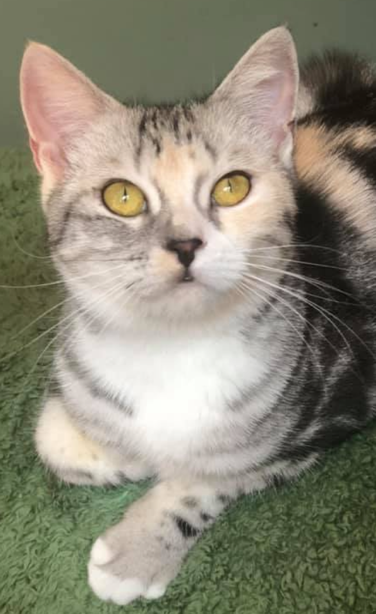 Name:Name:Name:Name:Name:Name:Email:Email:Email:Email:Email:Email:Email:Email:Phone:Phone:Phone:Phone:Phone:Phone:Pet applying for:Pet applying for:Pet applying for:Pet applying for:Pet applying for:Pet applying for:Pet applying for:Pet applying for:Address:                                                           City, State, zip: Address:                                                           City, State, zip: Address:                                                           City, State, zip: Address:                                                           City, State, zip: Address:                                                           City, State, zip: Address:                                                           City, State, zip: Address:                                                           City, State, zip: Address:                                                           City, State, zip: Address:                                                           City, State, zip: Address:                                                           City, State, zip: Address:                                                           City, State, zip: Address:                                                           City, State, zip: Address:                                                           City, State, zip: Address:                                                           City, State, zip: OwnRentRentRentLandlord’s contact: Landlord’s contact: Landlord’s contact: Landlord’s contact: Landlord’s contact: Landlord’s contact: Landlord’s contact: Landlord’s contact: Landlord’s contact: Landlord’s contact: How long have you lived here:How long have you lived here:How long have you lived here:How long have you lived here:How long have you lived here:How long have you lived here:Any plans to move:Any plans to move:Any plans to move:Any plans to move:Any plans to move:Any plans to move:Any plans to move:Any plans to move:Place(s) of employment:Place(s) of employment:Place(s) of employment:Place(s) of employment:Place(s) of employment:Place(s) of employment:Place(s) of employment:Place(s) of employment:Place(s) of employment:Place(s) of employment:Place(s) of employment:Place(s) of employment:Place(s) of employment:Place(s) of employment:Name and age of primary applicant:Name and age of primary applicant:Name and age of primary applicant:Name and age of primary applicant:Name and age of primary applicant:Name and age of primary applicant:Name and age of primary applicant:Name and age of primary applicant:Name and age of primary applicant:Name and age of primary applicant:Name and age of primary applicant:Name and age of primary applicant:Name and age of primary applicant:Name and age of primary applicant:Names and ages of people in the home: Names and ages of people in the home: Names and ages of people in the home: Names and ages of people in the home: Names and ages of people in the home: Names and ages of people in the home: Names and ages of people in the home: Names and ages of people in the home: Names and ages of people in the home: Names and ages of people in the home: Names and ages of people in the home: Names and ages of people in the home: Names and ages of people in the home: Names and ages of people in the home:                                                                    Age:                                                                   Age:                                                                   Age:                                                                   Age:                                                                   Age:                                                                   Age:                                                                   Age:                                                                   Age:                                                                   Age:                                                                   Age:                                                    Age:                                                    Age:                                                    Age:                                                    Age:                                                                   Age:                                                                   Age:                                                                   Age:                                                                   Age:                                                                   Age:                                                                   Age:                                                                   Age:                                                                   Age:                                                                   Age:                                                                   Age:                                              Age:                                              Age:                                              Age:                                              Age:                                                                   Age:                                                                    Age:                                                                    Age:                                                                    Age:                                                                    Age:                                                                    Age:                                                                    Age:                                                                    Age:                                                                    Age:                                                                    Age:                                               Age:                                              Age:                                              Age:                                              Age:Is anyone allergic?Is anyone allergic?NoNoNoNoYes:Yes:Yes:Yes:Yes:Yes:Yes:Yes:Hours pet will be alone each day:Hours pet will be alone each day:Hours pet will be alone each day:Hours pet will be alone each day:Hours pet will be alone each day:Hours pet will be alone each day:Hours pet will be alone each day:Hours pet will be alone each day:Hours pet will be alone each day:Hours pet will be alone each day:Hours pet will be alone each day:Hours pet will be alone each day:Hours pet will be alone each day:Hours pet will be alone each day:Do you feed:Do you feed:Do you feed:Wet and dry foodWet and dry foodWet and dry foodWet and dry foodDry food onlyDry food onlyDry food onlyDry food onlyDry food onlyWet food onlyWet food onlyAnnual travel:Annual travel:Annual travel:Annual travel:Annual travel:Annual travel:Annual travel:Annual travel:Annual travel:Annual travel:Annual travel:Annual travel:Annual travel:Annual travel:Who will be watching your pet(s)?Who will be watching your pet(s)?Who will be watching your pet(s)?Who will be watching your pet(s)?Who will be watching your pet(s)?Who will be watching your pet(s)?Who will be watching your pet(s)?Who will be watching your pet(s)?Who will be watching your pet(s)?Who will be watching your pet(s)?Who will be watching your pet(s)?Who will be watching your pet(s)?Who will be watching your pet(s)?Who will be watching your pet(s)?What would happen to the pets if you move?What would happen to the pets if you move?What would happen to the pets if you move?What would happen to the pets if you move?What would happen to the pets if you move?What would happen to the pets if you move?What would happen to the pets if you move?What would happen to the pets if you move?What would happen to the pets if you move?What would happen to the pets if you move?What would happen to the pets if you move?What would happen to the pets if you move?What would happen to the pets if you move?What would happen to the pets if you move?Types, names and ages of current pets: Types, names and ages of current pets: Types, names and ages of current pets: Types, names and ages of current pets: Types, names and ages of current pets: Types, names and ages of current pets: Types, names and ages of current pets: Types, names and ages of current pets: Types, names and ages of current pets: Types, names and ages of current pets: Types, names and ages of current pets: Types, names and ages of current pets: Types, names and ages of current pets: Types, names and ages of current pets:                                                                Age:                                                               Age:                                                               Age:                                                               Age:                                                               Age:                                                               Age:                                                               Age:                                                               Age:                                                               Age:                                                 Age:                                                 Age:                                                 Age:                                                 Age:                                                 Age:Names of past pets and where they are now: Names of past pets and where they are now: Names of past pets and where they are now: Names of past pets and where they are now: Names of past pets and where they are now: Names of past pets and where they are now: Names of past pets and where they are now: Names of past pets and where they are now: Names of past pets and where they are now: Names of past pets and where they are now: Names of past pets and where they are now: Names of past pets and where they are now: Names of past pets and where they are now: Names of past pets and where they are now: Annual budget for medical expenses and supplies: Annual budget for medical expenses and supplies: Annual budget for medical expenses and supplies: Annual budget for medical expenses and supplies: Annual budget for medical expenses and supplies: Annual budget for medical expenses and supplies: Annual budget for medical expenses and supplies: Annual budget for medical expenses and supplies: Annual budget for medical expenses and supplies: Annual budget for medical expenses and supplies: Annual budget for medical expenses and supplies: Annual budget for medical expenses and supplies: Annual budget for medical expenses and supplies: Annual budget for medical expenses and supplies: You are looking for cats that are:You are looking for cats that are:You are looking for cats that are:You are looking for cats that are:You are looking for cats that are:IndoorIndoorIndoorIndoor/outdoorIndoor/outdoorIndoor/outdoorIndoor/outdoorIndoor/outdooroutdoorComments about declawing:Comments about declawing:Comments about declawing:Comments about declawing:Comments about declawing:Comments about declawing:Comments about declawing:Comments about declawing:Comments about declawing:Comments about declawing:Comments about declawing:Comments about declawing:Comments about declawing:Comments about declawing:Current Vet (name and contact info):Current Vet (name and contact info):Current Vet (name and contact info):Current Vet (name and contact info):Current Vet (name and contact info):Current Vet (name and contact info):Current Vet (name and contact info):Current Vet (name and contact info):Current Vet (name and contact info):Current Vet (name and contact info):Current Vet (name and contact info):Current Vet (name and contact info):Current Vet (name and contact info):Current Vet (name and contact info):Vet check permission:Vet check permission:Vet check permission:Vet check permission:Vet check permission:Vet check permission:YesYesYesYesYesNoNoNoSince cats can live 17-20+ years, are you committed to caring for the cat(s) for their lifetime? Since cats can live 17-20+ years, are you committed to caring for the cat(s) for their lifetime? Since cats can live 17-20+ years, are you committed to caring for the cat(s) for their lifetime? Since cats can live 17-20+ years, are you committed to caring for the cat(s) for their lifetime? Since cats can live 17-20+ years, are you committed to caring for the cat(s) for their lifetime? Since cats can live 17-20+ years, are you committed to caring for the cat(s) for their lifetime? Since cats can live 17-20+ years, are you committed to caring for the cat(s) for their lifetime? Since cats can live 17-20+ years, are you committed to caring for the cat(s) for their lifetime? Since cats can live 17-20+ years, are you committed to caring for the cat(s) for their lifetime? Since cats can live 17-20+ years, are you committed to caring for the cat(s) for their lifetime? Since cats can live 17-20+ years, are you committed to caring for the cat(s) for their lifetime? Since cats can live 17-20+ years, are you committed to caring for the cat(s) for their lifetime? Since cats can live 17-20+ years, are you committed to caring for the cat(s) for their lifetime? Since cats can live 17-20+ years, are you committed to caring for the cat(s) for their lifetime? Other comments:Other comments:Other comments:Other comments:Other comments:Other comments:Other comments:Other comments:Other comments:Other comments:Other comments:Other comments:Other comments:Other comments: